大庭に咲くひまわりのように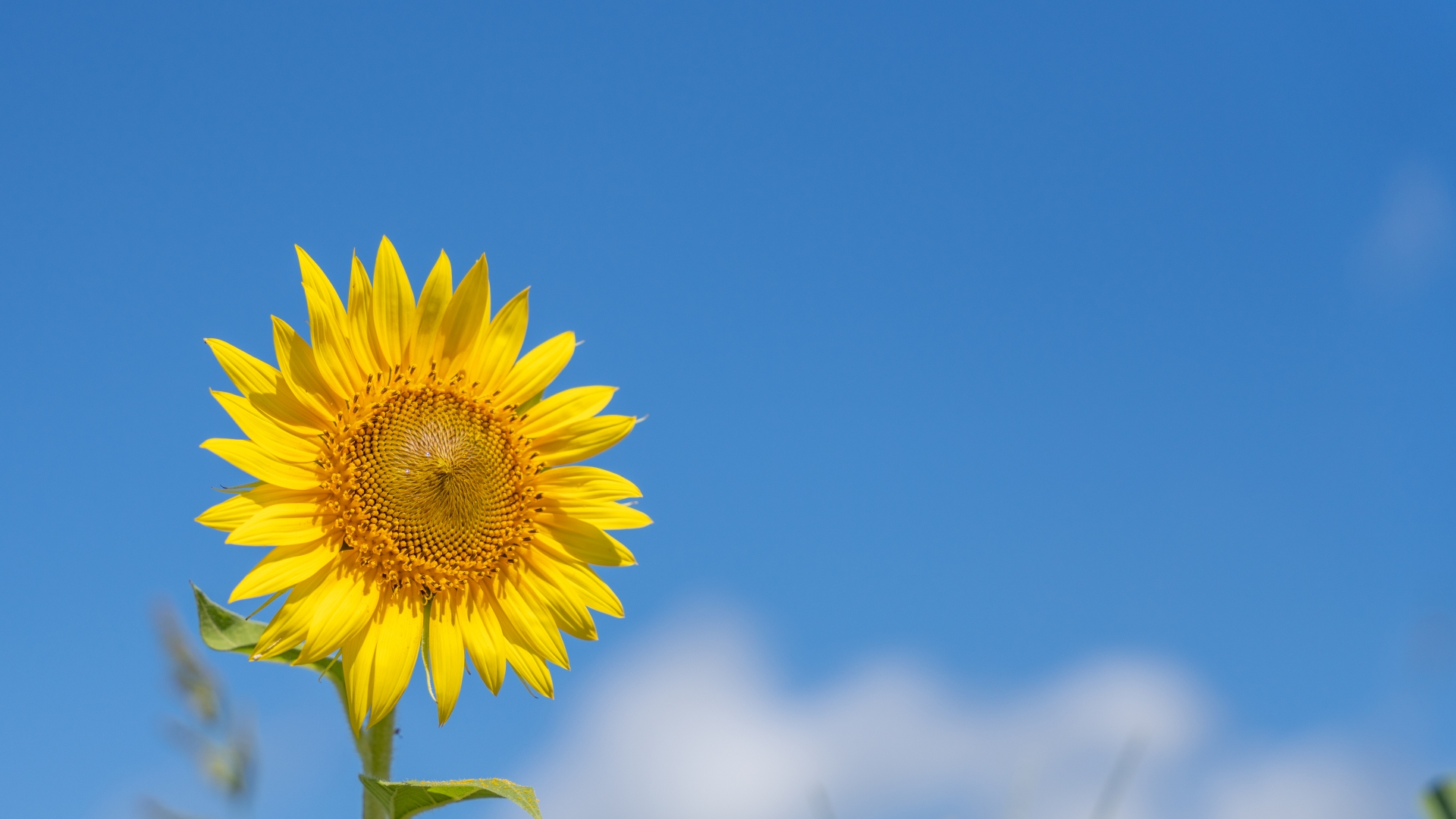 「あなたを幸せに」穏やかな生活を永遠